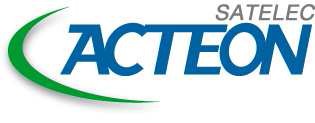 CLEANING, DECONTAMINATION AND STERILIZATION PROTOCOLS FOR ALL SATELEC ACCESSORIESSATELEC • A company of ACTEON Group17 av. Gustave Eiffel • BP 30216 • 33708 MERIGNAC cedex • FRANCE Tel + 33 (0) 556 34 06 07 • Fax + 33 (0) 556 34 92 92E-mail: satelec@acteongroup.com • www.acteongroup.com	Page 1 sur 60PIEZOTOME II наконечник:Руководство по ручной очистке, дезинфекции и стерилизации Piezotome II наконечников, кабеля, носовой части наконечника, оптического световода и LED кольцаПредостережения:Не используйте металлические щетки или абразивные чистящие средства.Избегайте средства содержащие йод и средства с повышенным содержанием хлора.Для Piezotome кабеля наконечника предпочтительна ручная и механическая очистка. Компонентынаконечника (носик, LED кольцо и пластиковый светодиод) требуют особого внимания во время очистки.Не помещайте Piezotome кабель с наконечником в какие-либо ультразвуковые чистящие устройства.Внимание: Ультразвуковая чистка может привести к поломке прибора.Замечание:  Ультразвуком можно чистить только снятую носовую часть наконечника.Наконечник с кабелем, LED кольцо и оптический световод не должны подвергаться ультразвуковому воздействию.Потребитель несет ответственность за правильную работу моющего оборудования.По возможности желательно использование моющих и дезинфицирующих машин для очисткинаконечника и аксессуаров. Избегайте переполнения моющей корзины.Ограничения на повторную чисткуПовторяющиеся циклы промывки и стерилизации имеют минимальное воздействие на  Piezotome II наконечник с кабелем, оптический световод и  LED кольцо.Чистка же с применением ультразвука минимально воздействует только на носик наконечника.Обычно конец жизненного цикла обусловлен изнашиванием или повреждением в процессе использования. pH дезинфицирующих и моющих средств должен быть между 7 и 11.Основные положенияВытащите перфоратор из ирригационного раствора.Окуните перфоратор в ферментативный или щелочной раствор. С помощью кнопки промывки, на блоке управления Piezotome II, промойте всю систему вместе с насадкой в течение минуты, чтобы предотвратить высыхание частиц в приборе. Поместите перфоратор в деионезированный (DI) или очищенный водный раствор (PURW) и помощью кнопки промойте в течение 1 минуты для удаления остатков щелочного и ферментированного растворов.Продуйте ирригационную трубку для удаления остатков жидкости.Загрязненные устройства должны быть отделены от незагрязненных устройств, чтобы избежать загрязнения персонала или окружающей среды.Вытрите салфеткой кровь или биологические остатки с наконечника, чтобы предотвратить высыхание на поверхности. Наконечник должен быть накрыт полотенцем, смоченным очищенной водой, чтобы исключить высыхание биологического мусора на поверхности.ТранспортировкаЗагрязненные приборы должны транспортироваться отдельно от чистых.Подготовка к очистке и дезинфекцииОчистку и стерилизацию нужно проводить сразу после использования (для Satelec не более 2-х часов после использования).После каждого использования перед очисткой:Скрутите насадку с передней части наконечника Piezotome II и положите в соответствующий контейнер. Насадка чистится по отдельному протоколу.Снимите одноразовую или автоклавируемую  ирригационную линию с клипсами. Автоклавироуемые ирригационные линии и клипсы чистятся по отдельному протоколу. В любом случае одноразовый перфоратор демонтируется.Открутите носовую часть наконечника.Снимите оптический световод.Снимите LED кольцо, осторожно потянув на себя.Метод ручной очисткиПриспособления: мягкая зубная щетка, тампон без ворса или мягкая ткань без ворса, шприц, пипетка или водный напор, ультразвуковой очиститель, ферментативный или щелочной очистительОбработанные наконечники и аксессуары должны быть осмотрены на предмет коррозии, задиров, царапин, обесцвечивания, повреждений. Поврежденные инструменты должны быть отложены. Инструменты не смазываются.Перед упаковкой инструментов для стерилизации, убедитесь, что они чистые и не имеют повреждений. Не используйте слегка поврежденные инструменты, инструменты с коррозией  или тупой режущей частью.УпаковкаИспользуйте соответствующие пакеты или многоразовую систему жестких контейнеров, такую как Sterile Barrier System в соответствии с ISO 11607. Необходимо обезопасить насадки от контакта с поверхностью стерильной системы.СтерилизацияЕсли не указано иное, нестерильные изделия могут быть повторно стерилизованы, используя действующий метод паровой стерилизации (ISO 17665 или национальный стандарт).Рекомендации Satelec для упакованных наконечников и аксессуаров следующие.Время сушки, как правило, варьируется от 20 до 60 минут в зависимости от вида упаковочных материалов, качества пара, материалов, общей массы, производительности стерилизатора, также влияет на время остывания.Дистрибьютор и производитель не несет ответственность за стерилизацию, произведенную не в соответствии с рекомендациями Satelec.ХранениеУсловия хранения для продукции "STERILE" напечатаны на упаковке. Упакованная продукция должна храниться в сухом, чистом месте, защищенном от прямых солнечных лучей, вредителей и перепадов температуры и влажности. Используйте продукцию в том порядке, в котором вы получили ("первый пришел, первый ушел” принцип), принимая к сведению любые окончания  сроков годности.Olivier PetitQuality System ManagerДлительность (минимальная)Инструкции1.1 минПромыть под водой минимум 2 минуты.Используйте мягкую щетку или безворсовый тампон для удаления биологического мусора. Используйте шприц, струю воды или пипетку, чтобы смыть катеторизацию ферментативным или щелочным раствором.2.10 минЗамочите инструмент в ферментативном или щелочном растворе минимум на 10 минут. Следуйте инструкции производителя раствора; необходимо точно соблюдать указания по температуре, ph, времени и консистенции.3.2 минПромойте инструмент холодной водой минимум 2 мин. Используйте шприц или пипетку, чтобы промыть катеторизациюТип циклаВремя
 стерилизацииТемпература стерилизацииВремя сушкиНасыщенный пар-принудительное удаление воздуха (превакуум)4 минуты132°Cминимум 20 минутНасыщенный пар-принудительное удаление воздуха (превакуум)18 минут134°Cминимум 20 минут